Can you complete the repeated pattern?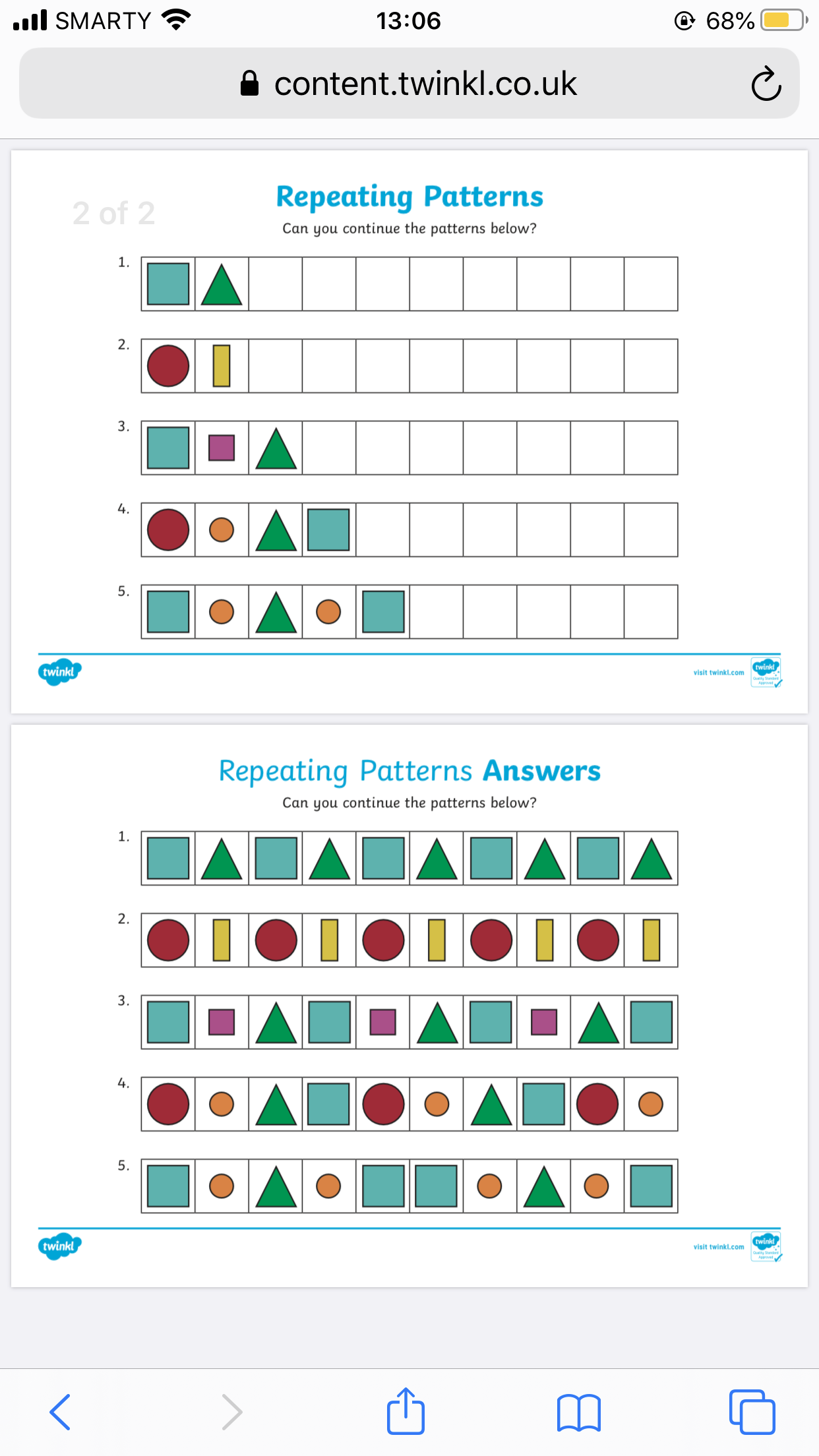 